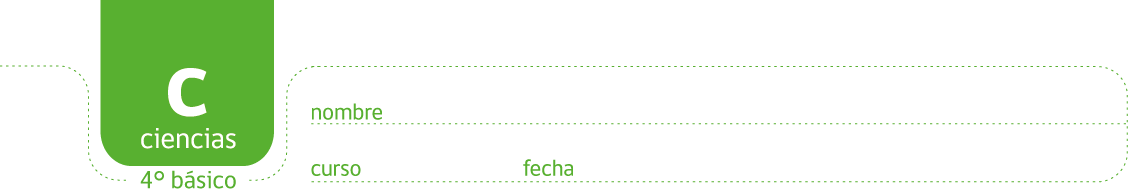 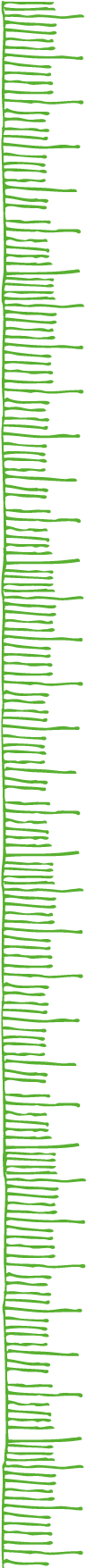 LAS CAPAS DE LA TIERRA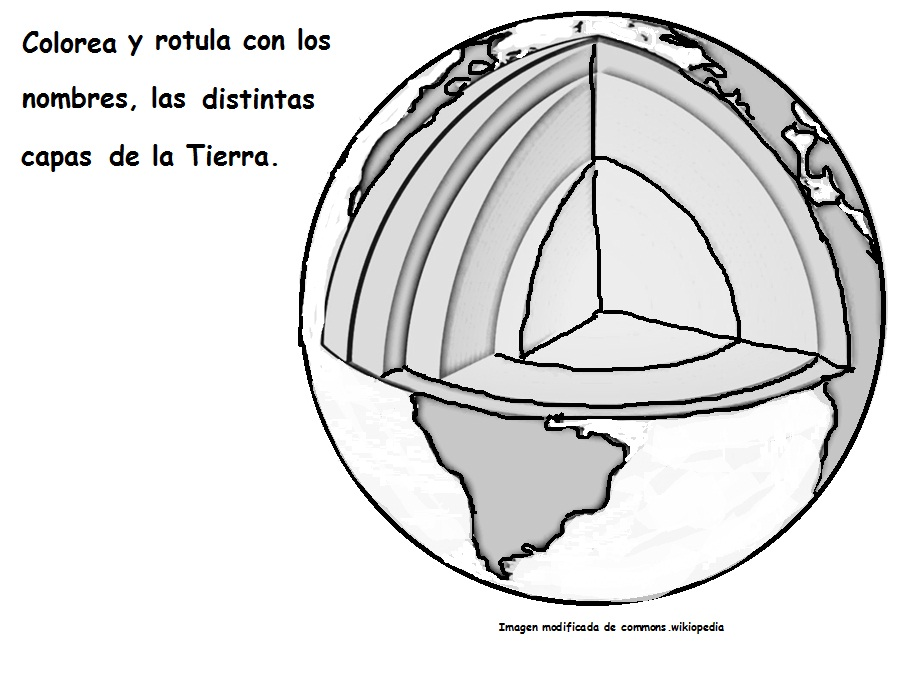 Elaborado por: Carmen Salazar